Қысқа мерзімді сабақ жоспарыБекітемін: _______________________Мектеп: Мектеп: Мектеп: Мектеп: Мектеп: Мектеп: Күні Күні Мұғалімнің аты-жөні:  Тугел Жібек АбайқызыМұғалімнің аты-жөні:  Тугел Жібек АбайқызыМұғалімнің аты-жөні:  Тугел Жібек АбайқызыМұғалімнің аты-жөні:  Тугел Жібек АбайқызыСынып: 9АСынып: 9АБарлығы - 24      Қатысқандар -        Қатыспағандар - Барлығы - 24      Қатысқандар -        Қатыспағандар - Барлығы - 24      Қатысқандар -        Қатыспағандар - Барлығы - 24      Қатысқандар -        Қатыспағандар - Сабақтың тақырыбы:Сабақтың тақырыбы:9.4.1.10. Қазақстанның табиғи-ресурстық әлеуеті9.4.1.10. Қазақстанның табиғи-ресурстық әлеуеті9.4.1.10. Қазақстанның табиғи-ресурстық әлеуеті9.4.1.10. Қазақстанның табиғи-ресурстық әлеуетіОсы сабақта қол жеткізілетін оқу мақсаттарыОсы сабақта қол жеткізілетін оқу мақсаттарыҚазақстанның табиғи-ресурстық әлеуетін бағалауды оқып-үйренесіңдерҚазақстанның табиғи-ресурстық әлеуетін бағалауды оқып-үйренесіңдерҚазақстанның табиғи-ресурстық әлеуетін бағалауды оқып-үйренесіңдерҚазақстанның табиғи-ресурстық әлеуетін бағалауды оқып-үйренесіңдерСабақ мақсаты Сабақ мақсаты Барлық оқушылар:  тыңдалған мәтіндегі тірек сөздерді, ақпаратты өмірлік мәселелермен байланыстырадыБарлық оқушылар:  тыңдалған мәтіндегі тірек сөздерді, ақпаратты өмірлік мәселелермен байланыстырадыБарлық оқушылар:  тыңдалған мәтіндегі тірек сөздерді, ақпаратты өмірлік мәселелермен байланыстырадыБарлық оқушылар:  тыңдалған мәтіндегі тірек сөздерді, ақпаратты өмірлік мәселелермен байланыстырадыСабақ мақсаты Сабақ мақсаты Оқушылардың басым бөлігі: тыңдалған ақпаратты саралайдыОқушылардың басым бөлігі: тыңдалған ақпаратты саралайдыОқушылардың басым бөлігі: тыңдалған ақпаратты саралайдыОқушылардың басым бөлігі: тыңдалған ақпаратты саралайдыСабақ мақсаты Сабақ мақсаты Кейбір оқушылар: Еркін ойланады, ортақ пікір айта алады, жеке, жұппен, топпен жұмыс істей аладыКейбір оқушылар: Еркін ойланады, ортақ пікір айта алады, жеке, жұппен, топпен жұмыс істей аладыКейбір оқушылар: Еркін ойланады, ортақ пікір айта алады, жеке, жұппен, топпен жұмыс істей аладыКейбір оқушылар: Еркін ойланады, ортақ пікір айта алады, жеке, жұппен, топпен жұмыс істей аладыБағалау критерийіБағалау критерийі● табиғи-ресурстық әлеует дегеніміз не екендігін;● Қазақстанның табиғи-ресурстық әлеуетін бағалау тәсілдерін біледі.● табиғи-ресурстық әлеует дегеніміз не екендігін;● Қазақстанның табиғи-ресурстық әлеуетін бағалау тәсілдерін біледі.● табиғи-ресурстық әлеует дегеніміз не екендігін;● Қазақстанның табиғи-ресурстық әлеуетін бағалау тәсілдерін біледі.● табиғи-ресурстық әлеует дегеніміз не екендігін;● Қазақстанның табиғи-ресурстық әлеуетін бағалау тәсілдерін біледі.Тілдік мақсаттар Тілдік мақсаттар  Мәтінмен жұмыс істеу дағдыларын дамыту: оқушы географиялық дерек көздерін оқиды, талдайды. Диологтер мен жазу үшін қолданылатын тіркестері: мазмұны бойынша толық жауаптар береді. Пәнге қатысты сөздік қор мен терминдер : табиғи-ресурстық әлеует, табиғат жағдайлары, табиғи ресурстар, минералдық ресурстар  Мәтінмен жұмыс істеу дағдыларын дамыту: оқушы географиялық дерек көздерін оқиды, талдайды. Диологтер мен жазу үшін қолданылатын тіркестері: мазмұны бойынша толық жауаптар береді. Пәнге қатысты сөздік қор мен терминдер : табиғи-ресурстық әлеует, табиғат жағдайлары, табиғи ресурстар, минералдық ресурстар  Мәтінмен жұмыс істеу дағдыларын дамыту: оқушы географиялық дерек көздерін оқиды, талдайды. Диологтер мен жазу үшін қолданылатын тіркестері: мазмұны бойынша толық жауаптар береді. Пәнге қатысты сөздік қор мен терминдер : табиғи-ресурстық әлеует, табиғат жағдайлары, табиғи ресурстар, минералдық ресурстар  Мәтінмен жұмыс істеу дағдыларын дамыту: оқушы географиялық дерек көздерін оқиды, талдайды. Диологтер мен жазу үшін қолданылатын тіркестері: мазмұны бойынша толық жауаптар береді. Пәнге қатысты сөздік қор мен терминдер : табиғи-ресурстық әлеует, табиғат жағдайлары, табиғи ресурстар, минералдық ресурстар Пәнаралық байланыс Пәнаралық байланыс  оқушылар АКТ көмегіне сүйене отырып, географиялық ақпараттарды табады, химия оқушылар АКТ көмегіне сүйене отырып, географиялық ақпараттарды табады, химия оқушылар АКТ көмегіне сүйене отырып, географиялық ақпараттарды табады, химия оқушылар АКТ көмегіне сүйене отырып, географиялық ақпараттарды табады, химия АКТ қолдану дағдылары  АКТ қолдану дағдылары Интерактивті тақтаИнтерактивті тақтаИнтерактивті тақтаИнтерактивті тақтаАлдыңғы білімАлдыңғы білімСабақтың барысыСабақтың барысыСабақтың барысыСабақтың барысыСабақтың барысыСабақтың барысыСабақтың жоспарланған кезеңдеріСабақтағы жоспарланған іс-әрекетСабақтағы жоспарланған іс-әрекетСабақтағы жоспарланған іс-әрекетСабақтағы жоспарланған іс-әрекетРесурстар    Сабақтың басы        1 мин       9 мин Ұйымдастыру кезеңіШирату жаттығулары:1.«Серпілген сауал» әдісі арқылы өткен сабаққа шолу жасау.Оқушылар өткен тақырып бойынша бір-біріне сұрақтар қояды, бірін-бірі толықтырады.2«Суреттер сөйлейді» әдісіОқушылар суретте не көріп отырғанын және оның себебін түсіндіреді. Оқушылар жауабы арқылы «Табиғи ресурстар» тақырыбына болжам жасалады. Дескриптор:- сұрақ қоя алады, сұраққа жауап бере алады;- сөзді сипаттап, түсіндіре алады.-жаңа сабақтың тақырыбына болжам жасай аладыҚалыптастырушы бағалау:Ауызша (оқушылардың жауабына сәйкес, өте жақсы, жарайсың, ойыңды нақтыла, толықтыр, бұл- жақсы жауап)Оқушылар ресурстарға байланысты қима қағаздар арқылы топтастырылады. Ұйымдастыру кезеңіШирату жаттығулары:1.«Серпілген сауал» әдісі арқылы өткен сабаққа шолу жасау.Оқушылар өткен тақырып бойынша бір-біріне сұрақтар қояды, бірін-бірі толықтырады.2«Суреттер сөйлейді» әдісіОқушылар суретте не көріп отырғанын және оның себебін түсіндіреді. Оқушылар жауабы арқылы «Табиғи ресурстар» тақырыбына болжам жасалады. Дескриптор:- сұрақ қоя алады, сұраққа жауап бере алады;- сөзді сипаттап, түсіндіре алады.-жаңа сабақтың тақырыбына болжам жасай аладыҚалыптастырушы бағалау:Ауызша (оқушылардың жауабына сәйкес, өте жақсы, жарайсың, ойыңды нақтыла, толықтыр, бұл- жақсы жауап)Оқушылар ресурстарға байланысты қима қағаздар арқылы топтастырылады. Ұйымдастыру кезеңіШирату жаттығулары:1.«Серпілген сауал» әдісі арқылы өткен сабаққа шолу жасау.Оқушылар өткен тақырып бойынша бір-біріне сұрақтар қояды, бірін-бірі толықтырады.2«Суреттер сөйлейді» әдісіОқушылар суретте не көріп отырғанын және оның себебін түсіндіреді. Оқушылар жауабы арқылы «Табиғи ресурстар» тақырыбына болжам жасалады. Дескриптор:- сұрақ қоя алады, сұраққа жауап бере алады;- сөзді сипаттап, түсіндіре алады.-жаңа сабақтың тақырыбына болжам жасай аладыҚалыптастырушы бағалау:Ауызша (оқушылардың жауабына сәйкес, өте жақсы, жарайсың, ойыңды нақтыла, толықтыр, бұл- жақсы жауап)Оқушылар ресурстарға байланысты қима қағаздар арқылы топтастырылады. Ұйымдастыру кезеңіШирату жаттығулары:1.«Серпілген сауал» әдісі арқылы өткен сабаққа шолу жасау.Оқушылар өткен тақырып бойынша бір-біріне сұрақтар қояды, бірін-бірі толықтырады.2«Суреттер сөйлейді» әдісіОқушылар суретте не көріп отырғанын және оның себебін түсіндіреді. Оқушылар жауабы арқылы «Табиғи ресурстар» тақырыбына болжам жасалады. Дескриптор:- сұрақ қоя алады, сұраққа жауап бере алады;- сөзді сипаттап, түсіндіре алады.-жаңа сабақтың тақырыбына болжам жасай аладыҚалыптастырушы бағалау:Ауызша (оқушылардың жауабына сәйкес, өте жақсы, жарайсың, ойыңды нақтыла, толықтыр, бұл- жақсы жауап)Оқушылар ресурстарға байланысты қима қағаздар арқылы топтастырылады.Интербелсенді тақтa  Сабақтың                       ортасы  25 минутЖаңа сабақты мәтінді оқу арқылы танысып шығу және талқылау.Сынып 3 топқа бөлінеді. Топтық жұмыс1. Түрлі ақпарат көздерін қолданып, ресурс түрлерінің бірінің (өз қалауларың бойынша) қазіргі кездегі өндірілу және қайта өңделу жағдайын, қиындықтарын, оларды шешудегі дүниежүзілік тәжірибелерді талқылаңдар. Зерттеу жүргізген кезде 16-суретті басшылыққа алыңдар. Нәтижесін көлемі 500 сөзден тұратын эссе түрінде жазыңдар.«Дұрыс», «Бұрыс» арқылы түсінік дәрежесін бағалау1.Еліміздің ең басты байлығы-минералдық және жер ресурстары –Дұрыс2.Еліміздің жер бедері шаруашылық жағдайы үшін қолайсыз –Бұрыс3.Минералды ресурстарды арзан ашық әдіспен өндіріп, кешенді түрде пайдаланылады.-Дұрыс4.Қазақстанда орман ресурстары 25 пайызды құрайды-Бұрыс5.Қазақстанның экономикалық әлеуеті жоғары-ДұрысДескриптор:-Мәтіннің тақырыбы мен мазмұнын аша алады;- өз ойларын нақты еркін, нақты жеткізе алады:- мәтін стильін ажырата алады;ҚБ. Топтардың бірін-бірі ауызша бағалауыМұғалімнің  кері байланысы арқылы  мадақтауы.Жаңа сабақты мәтінді оқу арқылы танысып шығу және талқылау.Сынып 3 топқа бөлінеді. Топтық жұмыс1. Түрлі ақпарат көздерін қолданып, ресурс түрлерінің бірінің (өз қалауларың бойынша) қазіргі кездегі өндірілу және қайта өңделу жағдайын, қиындықтарын, оларды шешудегі дүниежүзілік тәжірибелерді талқылаңдар. Зерттеу жүргізген кезде 16-суретті басшылыққа алыңдар. Нәтижесін көлемі 500 сөзден тұратын эссе түрінде жазыңдар.«Дұрыс», «Бұрыс» арқылы түсінік дәрежесін бағалау1.Еліміздің ең басты байлығы-минералдық және жер ресурстары –Дұрыс2.Еліміздің жер бедері шаруашылық жағдайы үшін қолайсыз –Бұрыс3.Минералды ресурстарды арзан ашық әдіспен өндіріп, кешенді түрде пайдаланылады.-Дұрыс4.Қазақстанда орман ресурстары 25 пайызды құрайды-Бұрыс5.Қазақстанның экономикалық әлеуеті жоғары-ДұрысДескриптор:-Мәтіннің тақырыбы мен мазмұнын аша алады;- өз ойларын нақты еркін, нақты жеткізе алады:- мәтін стильін ажырата алады;ҚБ. Топтардың бірін-бірі ауызша бағалауыМұғалімнің  кері байланысы арқылы  мадақтауы.Жаңа сабақты мәтінді оқу арқылы танысып шығу және талқылау.Сынып 3 топқа бөлінеді. Топтық жұмыс1. Түрлі ақпарат көздерін қолданып, ресурс түрлерінің бірінің (өз қалауларың бойынша) қазіргі кездегі өндірілу және қайта өңделу жағдайын, қиындықтарын, оларды шешудегі дүниежүзілік тәжірибелерді талқылаңдар. Зерттеу жүргізген кезде 16-суретті басшылыққа алыңдар. Нәтижесін көлемі 500 сөзден тұратын эссе түрінде жазыңдар.«Дұрыс», «Бұрыс» арқылы түсінік дәрежесін бағалау1.Еліміздің ең басты байлығы-минералдық және жер ресурстары –Дұрыс2.Еліміздің жер бедері шаруашылық жағдайы үшін қолайсыз –Бұрыс3.Минералды ресурстарды арзан ашық әдіспен өндіріп, кешенді түрде пайдаланылады.-Дұрыс4.Қазақстанда орман ресурстары 25 пайызды құрайды-Бұрыс5.Қазақстанның экономикалық әлеуеті жоғары-ДұрысДескриптор:-Мәтіннің тақырыбы мен мазмұнын аша алады;- өз ойларын нақты еркін, нақты жеткізе алады:- мәтін стильін ажырата алады;ҚБ. Топтардың бірін-бірі ауызша бағалауыМұғалімнің  кері байланысы арқылы  мадақтауы.Жаңа сабақты мәтінді оқу арқылы танысып шығу және талқылау.Сынып 3 топқа бөлінеді. Топтық жұмыс1. Түрлі ақпарат көздерін қолданып, ресурс түрлерінің бірінің (өз қалауларың бойынша) қазіргі кездегі өндірілу және қайта өңделу жағдайын, қиындықтарын, оларды шешудегі дүниежүзілік тәжірибелерді талқылаңдар. Зерттеу жүргізген кезде 16-суретті басшылыққа алыңдар. Нәтижесін көлемі 500 сөзден тұратын эссе түрінде жазыңдар.«Дұрыс», «Бұрыс» арқылы түсінік дәрежесін бағалау1.Еліміздің ең басты байлығы-минералдық және жер ресурстары –Дұрыс2.Еліміздің жер бедері шаруашылық жағдайы үшін қолайсыз –Бұрыс3.Минералды ресурстарды арзан ашық әдіспен өндіріп, кешенді түрде пайдаланылады.-Дұрыс4.Қазақстанда орман ресурстары 25 пайызды құрайды-Бұрыс5.Қазақстанның экономикалық әлеуеті жоғары-ДұрысДескриптор:-Мәтіннің тақырыбы мен мазмұнын аша алады;- өз ойларын нақты еркін, нақты жеткізе алады:- мәтін стильін ажырата алады;ҚБ. Топтардың бірін-бірі ауызша бағалауыМұғалімнің  кері байланысы арқылы  мадақтауы.Сабақтың соңы        5минКері байланыс: «Рефлексиялық нысана» техникасы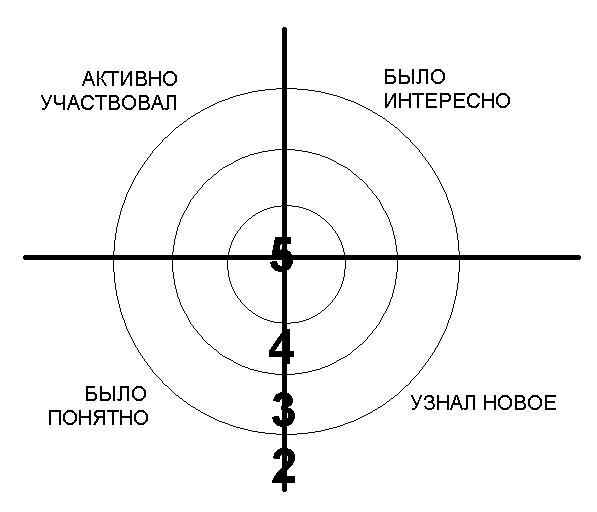 Оқушыларды бағалау. Қалыптастырушы бағалау.Оқушылар бағалау парақшасы арқылы өздерін бағалайды, Кері байланыс: «Рефлексиялық нысана» техникасыОқушыларды бағалау. Қалыптастырушы бағалау.Оқушылар бағалау парақшасы арқылы өздерін бағалайды, Кері байланыс: «Рефлексиялық нысана» техникасыОқушыларды бағалау. Қалыптастырушы бағалау.Оқушылар бағалау парақшасы арқылы өздерін бағалайды, Кері байланыс: «Рефлексиялық нысана» техникасыОқушыларды бағалау. Қалыптастырушы бағалау.Оқушылар бағалау парақшасы арқылы өздерін бағалайды, Саралау – сіз қандай тәсілмен көбірек қолдау көрсетпексіз?Сіз басқаларға қарағанда қабілетті оқушыларға қандай тапсырмалар бересіз?Саралау – сіз қандай тәсілмен көбірек қолдау көрсетпексіз?Сіз басқаларға қарағанда қабілетті оқушыларға қандай тапсырмалар бересіз?Саралау – сіз қандай тәсілмен көбірек қолдау көрсетпексіз?Сіз басқаларға қарағанда қабілетті оқушыларға қандай тапсырмалар бересіз?Бағалау – сіз оқушылардың материалды игеру деңгейін қалай тексеруді жоспарлап отырысыз?Денсаулық және қауіпсіздік техникасын сақтауДенсаулық және қауіпсіздік техникасын сақтау1.Ұжымдық, топтық, жұптық, жеке жұмыстар арқылы оқушыларға өзара қолдау, көмек көрсету, саралау жүзеге асырылады.  Сыни тұрғыдан ойлайтын оқушылар тапсырмалар орындау барысында қарқынды жұмыс жасап, көшбасшылық қырынан танылады.  1.Ұжымдық, топтық, жұптық, жеке жұмыстар арқылы оқушыларға өзара қолдау, көмек көрсету, саралау жүзеге асырылады.  Сыни тұрғыдан ойлайтын оқушылар тапсырмалар орындау барысында қарқынды жұмыс жасап, көшбасшылық қырынан танылады.  1.Ұжымдық, топтық, жұптық, жеке жұмыстар арқылы оқушыларға өзара қолдау, көмек көрсету, саралау жүзеге асырылады.  Сыни тұрғыдан ойлайтын оқушылар тапсырмалар орындау барысында қарқынды жұмыс жасап, көшбасшылық қырынан танылады.  1.Оқушылардың қажетті білімдерін білу мақсатында   үйге берілген тақырып бойынша сұрақтар. Тапсырма соңында топқа бөлу жұмысы жүреді. 2.Топтық жұмыс арқылы оқушылардың бірлескен әрекетін бақылау, өзара бір – бірін бағалайды.3.  Әр оқушының ОМ жеткендігін анықтау үшін бағалау критерийлерін қолдану.Сабақ барысында оқушылардың партады дұрыс отыруын, қаламсапты абайлап қолдануын қадағалау.Денсаулық сақтау технологиялары. Сабақта сергіту жаттығулары менбелсенді жұмыс түрлерін қолдану.Осы сабақта қолданылатынҚауіпсіздік техникасыСабақ барысында оқушылардың партады дұрыс отыруын, қаламсапты абайлап қолдануын қадағалау.Денсаулық сақтау технологиялары. Сабақта сергіту жаттығулары менбелсенді жұмыс түрлерін қолдану.Осы сабақта қолданылатынҚауіпсіздік техникасы